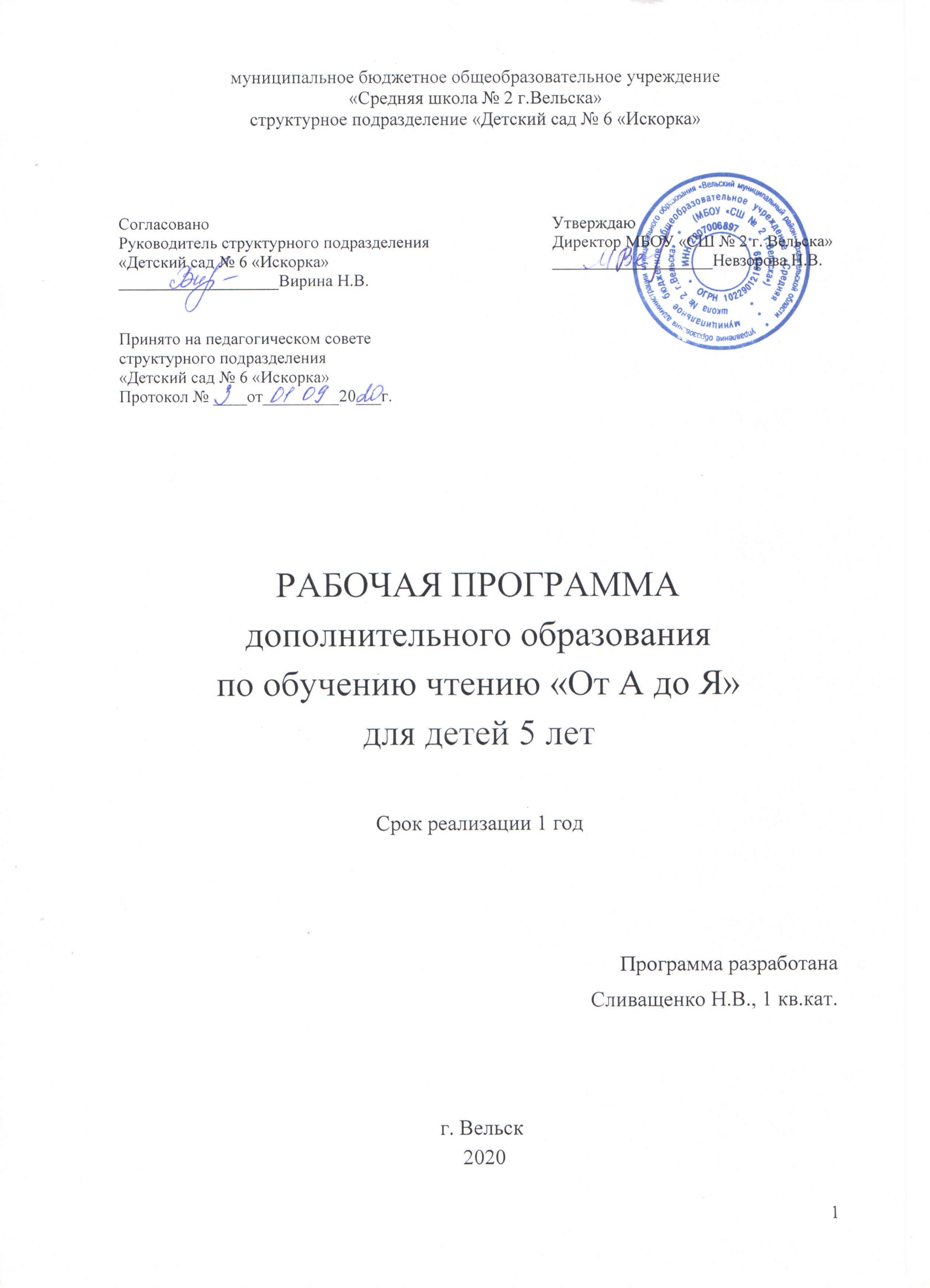 СодержаниеПОЯСНИТЕЛЬНАЯ ЗАПИСКА								3ГЛАВА I. Содержание программы по обучению чтению 						5ГЛАВА II. Структура и основные направления реализации программы 			6Структурная организация занятий 								6Планируемые результаты (целевые ориентиры)					8Взаимодействие с родителями 								8ГЛАВА III. Календарно-тематическое планирование занятий по обучению чтению		9ЗАКЛЮЧЕНИЕ											13БИБЛИОГРАФИЯ										14ПОЯСНИТЕЛЬНАЯ ЗАПИСКАЗа основу программы взята методика и букварь Надежды Сергеевны Жуковой, рекомендованный Министерством образования РФ, как пособие по обучению чтению дошкольников. Букварь Н.С. Жуковой опирается на традиционную методику обучения чтению – от звука к букве, т.е. звуковой аналитико-синтетический метод.Актуальность программы, ее цели и задачиДошкольное детство – время становления первооснов личности, индивидуальности, наиболее сензитивный период для развития любознательности, общих и специальных способностей. Чем полнее и разнообразнее деятельность ребенка, чем значимее она, тем успешнее идет развитие, тем счастливее его детство.Часто родители дошкольников считают, что самый важный показатель готовности к школе – это умение читать, поэтому обучение ребенка чтению начинается с раннего возраста. Однако результаты раннего и неправильного обучения бывают плачевными: дети не проявляют интереса к чтению, с большим трудом овладевают техникой чтения; кроме того, педагоги в школе отмечают, что количество детей, страдающих дисграфией, постоянно растет. Чтобы избежать этих проблем, родителям необходимо помнить, что чтение - это сложный навык, которым ребенок овладевает на определенном этапе своего жизненного пути при условии созревания соответствующих структур мозга. Так как чтение – это один из видов речевых умений человека, начинать обучать ему нужно после того, как ребенок овладел навыками устной речи. Усвоение языка происходит не только в результате простого повторения. Это процесс творческий, когда ребенок на основе готовых форм, заимствованных из речи взрослых, поиска связей, отношений между элементами языка, правил, строит свои высказывания. Вполне очевидно, что эти выводы меняют подходы к проблеме обучения родному языку в дошкольный период.Задача, стоящая перед педагогом: сделать для ребенка увлекательной тренировку в технике чтения и привить интерес к книге, вкус к самостоятельному чтению, способствовать обогащению словарного запаса и развитию речи детей. Исходным принципом дошкольного обучения чтению является то, что знакомству с буквой предшествует глубокая работа над звуками, которые обозначаются данным знаком. Звуковой анализ включает в себя, прежде всего, умение сознательно, намеренно, произвольно выделять звуки в слове. Для того чтобы научиться читать, ребенку нужно сделать два важных открытия: сначала обнаружить, что речь «строится» из звуков, а потом открыть отношения звука и буквы. Обучение чтению предполагает научить детей читать на уровне индивидуальных возможностей каждого ребёнка.В то же время проводится и целенаправленная работа по обогащению, активизации речи, пополнению словарного запаса, совершенствованию звуковой культуры, уточнению значений слов и словосочетаний, развитию диалогической речи. Совершенствование навыков чтения, формирование языкового чутья происходит в играх различной сложности и направленности.С помощью игр со звуками и буквами поддерживается стойкий интерес к занятиям и желание узнавать новое. На занятиях педагог использует пальчиковые игры, элементы лепки, рисования, аппликации, конструирования для развития мелкой моторики руки. Игровая деятельность становится формой сотрудничества взрослого и ребенка, делает занятия увлекательными и желанными. Игры полезны не только для обучения грамоте, но и для развития внимания, памяти, коммуникативных отношений. Программа курса основана на принципах доступности, посильности, систематичности и последовательности в обучении.Цель программы: легкое, непринужденное обучение детей чтению в игровой форме с учетом индивидуальных интересов ребенка. Основные задачи:Развивающие – обогащение словарного запаса, развитие речи детей, развитие фонематического и речевого слуха, развитие психических процессов: внимания, памяти, мышления; развитие навыка чтения целыми словами и небольшими предложениями. Образовательные – обеспечение овладения минимальным уровнем знания фонематических, звуко – буквенных, графических средств, которые дадут возможность перейти к следующему этапу обучения – чтению, обучение правильному слоговому чтению с постепенным переходом к чтению целыми словами; закрепление умения проводить звуковой анализ, определение количества слов в предложении и составление предложений. Воспитательные – формирование интереса к чтению, воспитание аккуратности, коммуникабельности, любознательности.Процесс обучения чтению строится на общедидактических и специфических принципах:1.Принцип систематичности и последовательности: концентрическое усвоение программы; организация и последовательная подача материала («от простого к сложному»)2.Принцип наглядности: иллюстративное (наглядное) изображение изучаемых объектов и понятий способствует формированию более полных и четких образов и представлений в сознании дошкольников;3.Принцип доступности и посильности: реализуется в делении изучаемого материала на этапы и в преподнесении его детям последовательными блоками и частями, соответственно возрастным особенностям и развитию речи;4.Онтогенетический принцип (учет возрастных особенностей обучаемых).Программа предназначена для детей 5 – 6 лет.Срок реализации данной программы рассчитан на один год обучения.ГЛАВА IСОДЕРЖАНИЕ ПРОГРАММЫ ПО ОБУЧЕНИЮ ЧТЕНИЮСодержание программы позволяет в занимательной игровой форме усвоить дошкольниками такие понятия, как звук и буква, понять их различия и особенности. Известно, что одной из важных составляющих обучения чтению является хорошо развитый фонематический слух. В процессе освоения программы используются специальные игры, подготавливающие слуховое восприятие, внимание и память дошкольников к работе со звуками речи. Играя со сказочными персонажами, дети знакомится с гласными и согласными звуками, их правильной артикуляцией. В структуру каждого занятия входят также различные игры, способствующие развитию у детей навыков фонематического анализа и синтеза. Гласные и согласные звуки на занятиях соотносятся с образами соответствующих букв, при этом графический образ подкрепляется двустишием о букве, что способствует более быстрому запоминанию материала. Сказочный сюжет и необычные игровые ситуации подкрепляют интерес ребенка к изучению звуков и букв.При составлении программы учитывались индивидуальные и возрастные особенности детей, их потенциальные возможности и способности.Программа направлена не только на конечный результат - умение читать, но и на творческое развитие личностных качеств ребенка, его комфортное пребывание в мире, толерантное отношение к окружающим. Программный материал систематизирован и изучается в определенной последовательности: от простого к сложному.Важным условием реализации программы является психолого-педагогическая поддержка обучающихся, создание на занятиях комфортной атмосферы для развития индивидуальных способностей детей. Используемый на занятиях дидактический материал понятен и доступен ребенку, пробуждает положительные эмоции, служит адаптацией в новых для него условиях обучения.Совершенствование навыков чтения, формирование языкового чутья происходит в играх различной сложности и направленности. С помощью игр со звуками и буквами поддерживается стойкий интерес к занятиям и желание узнавать новое.ГЛАВА IIСТРУКТУРА И ОСНОВНЫЕ НАПРАВЛЕНИЯ РЕАЛИЗАЦИИ ПРОГРАММЫСтруктурная организация занятийЗанятия проводятся 1 раз в неделю, во второй половине дня (понедельник), длительность занятий регулируется с учетом возрастных особенностей детей (продолжительность 25-30 минут). Кружок работает в течение учебного года (октябрь-май). План кружка рассчитан на один год.В основе работы кружка лежит игровая мотивация, т.к. игра является ведущей деятельностью в дошкольном возрасте. Игра – один из тех видов детской деятельности, которая используется взрослыми в целях обучения, что позволяет создать ситуации успеха для каждого ребенка, доброжелательную, творческую деятельность на занятиях. Чтение превращается в увлекательную игру. Строя познавательную деятельность ребенка на игре, данные методы превращают в желанное, доставляющее радость занятие буквально с первых шагов обучения.Перспективное планирование по обучению чтению дошкольников включает в себя работу по следующим разделам:Звук. Основные цели: научить правильно произносить согласные и гласные звуки, развивать фонематический слух путем различения на слух звуков в словах; совершенствовать дикцию, отчетливое произношение слов и словосочетаний; учить определять место звука в слове (в начале, в середине, в конце); работать над интонацией и выразительностью речи.Слог. Основные цели: читать слоги плавно, не отделяя звуки друг от друга; чтение прямых и обратных слогов; открытых и закрытых. Умение делить слова на слоги и находить ударный слог.Слово. Основные цели: уточнять, обогащать и активизировать словарный запас; учить правильно употреблять слова – названия предметов, признаков, действий и объяснение их значения; объединять и различать по существенным признакам предметы, правильно употреблять видовые и родовые слова – названия; учить определять и называть место расположения предметовРабота над предложением и устной речью. Основные цели: обучение детей правильному согласованию слов в предложении; обучение пересказыванию небольших сказок и рассказов по содержанию картины или предметов; совершенствование диалогической речи детей; формирование умения задавать вопросы и отвечать на них; заучивание стихотворений, потешек, песенок, считалок и воспроизведение их с соблюдением интонации; воспитание внимательного, доброжелательного отношения  к ответам и рассказам других детейПорядок изучения звуков и букв:ГЛАСНЫЕ А, О, У, Ы, И, Э, Е, Ё, Ю, Я  СОГЛАСНЫЕ (сонорные) М, Р, Л, Н СОГЛАСНЫЕ (парные) З – С, Г – К,  Т – Д, Б – П, В – Ф, Ж – ШСогласные, не имеющие пары,-  Х, Ч, Щ, Ц, Й, буквы Ъ , ЬФорма организации: фронтальная групповаяИнтегрируемые образовательные области:Каждое занятие построено с учетом принципа интеграции образовательных областей ФГОС ДО в соответствии с возрастными возможностями и особенностями ребенка.«Социально-коммуникативное развитие» направлено на развитие общения и взаимодействие ребенка со сверстниками и взрослыми, становление самостоятельности, целенаправленности и саморегуляции собственных действий, формирование позитивных установок к учебной деятельности.«Познавательное развитие» предполагает формирование понятий и представлений о букве и звуке, слоге и слове,  предложении, алфавите, развитие любознательности, познавательной мотивации, воображения.«Речевое развитие» включает: овладение речью как средством общения и культуры, обогащение активного словаря, развитие связной речи, грамматически правильной диалогической и монологической речи, развитие речевого творчества, звуковой и интонационной культуры речи, фонематического слуха, формирование звуковой аналитико-синтетической активности. «Художественно-эстетическое развитие» предполагает восприятие художественной литературы и фольклора, заучивание и выразительное чтение отдельных отрывков произведений. «Физическое развитие» представлено физкультминутками, которые проводятся на каждом занятии. На них дети выполняют несложные движения по тексту стихотворений, что способствует развитию мелкой моторики, основных движений.Такое построение занятий обеспечивает единство воспитательных, развивающих и образовательных задач.Критерии и формы оценки качества знанийОценка усвоения знаний воспитанников происходит постоянно в ходе образовательной деятельности. Проверяется понимание и усвоение каждой темы, при необходимости проводится дополнительное индивидуальное занятие. Данная система работы позволяет достигнуть полного усвоения программного материала всеми воспитанниками. В конце первого года обучения запланировано 7 коррекционных занятий, на которых происходит повторение с закреплением пройденного материала. В конце второго года обучения запланировано итоговое занятие по закреплению и проверке полученных знаний за два учебных года.Планируемые результаты (целевые ориентиры):К концу года  дети должны:1. Овладеть понятием «слово», «звук», «буква», «предложение».2. Различать гласные, твердые и мягкие согласные.3. Правильно ставить ударение в знакомых словах.4. Правильно читать целыми словами, отвечать на вопросы по тексту.5. Составлять предложение.Взаимодействие с родителями в процессе обучения чтениюОсуществление полноценного образовательного процесса  обучения чтению невозможно без включения и активного участия родителей дошкольников. Овладение навыками чтения особенно в дошкольном возрасте требует ежедневной актуализации и закрепления знаний о звуках и буквах, полученных на занятиях. Без поддержки и систематических упражнений в домашних условиях, без заинтересованности родителей дошкольников в успехе процесса обучения невозможно полноценное овладение навыками аналитико–синтетического слияния звуко–буквенных сочетаний.Основные правила для родителей по организации домашних занятий с дошкольниками в процессе обучения чтению:1.Играйте! Игра - естественное состояние дошкольника. Обучение дошкольника должно проходить как бы между прочим, в игровой ситуации, в обстановке увлекательного дела.2. Поддерживайте интерес к занятиям, используйте разнообразные игры и пособия.3. Важна не длительность занятий, а их частота. 4. Будьте последовательными в обучении чтению.5. Ваши указания и инструкции должны быть короткими, но емкими - ребенок дошкольного возраста не способен воспринимать длинные инструкции.6. Приступайте к обучению чтению только в том случае, если устная речь ребенка достаточно развита. Если речь ребенка изобилует ошибками в согласовании слов, в слоговой структуре слов или дефектами звукопроизношения, следует в первую очередь обратиться к логопеду.7. Овладение чтением требует от ребенка большого умственного и физического напряжения. Поэтому на каждом занятии обязательно сочетайте учебные упражнения с разминками (физкультминутка, пальчиковая гимнастика, подвижная игра).8. Ребенок - это не уменьшенная копия взрослого. Ребенок имеет право не знать и не уметь! Будьте терпеливы!9. Не сравнивайте успехи вашего ребенка с успехами других детей. Темп освоения навыка чтения индивидуален для каждого ребенка.10. Для каждого ребенка существует свой оптимальный способ обучения чтению. Постарайтесь найти именно те приемы и методы работы, которые соответствуют его индивидуальным особенностям.11. Никогда не начинайте занятия, если у вас или вашего ребенка плохое настроение: такие занятия не принесут успеха!ГЛАВА IIIКАЛЕНДАРНО-ТЕМАТИЧЕСКОЕ ПЛАНИРОВАНИЕ ЗАНЯТИЙ ПО ОБУЧЕНИЮ ЧТЕНИЮЗАКЛЮЧЕНИЕРеализация программы дополнительного образования по обучению чтению «От А до Я» для детей 5 лет способствует развитию у воспитанников дошкольных учреждений фонематического слуха и восприятия; формированию верных и точных артикуляционных укладов при произношении звуков речи; закреплению представлений обо всех буквах алфавита; сознательному овладению навыками аналитического чтения.Кроме осуществления основной задачи – обучения чтению дошкольников, занятия по данной программе способствуют активизации высших психических функции дошкольников: расширению объема внимания и восприятия; развитию памяти и логического мышления.БИБЛИОГРАФИЯВолина В.В. Веселая грамматика. - М.: Знание, 1995.Волина В.В. Учимся играя. - М. , 1994.Жукова Н.С. Букварь. – М., 1994. Жукова Н.С. Первая после букваря книга для чтения. - М.: Эксмо-пресс, 2009.Жукова Н.С. Я пишу правильно. От Букваря к умению красиво и грамотно писать. – М.: Эксмо, 2009.Жукова Н.С. Я говорю правильно. От первых устных уроков к букварю. - М.: Эксмо, 2009.Жукова Н.С. Уроки логопеда. Исправление нарушений речи. - М.: Эксмо, 2008.Журова Л.Е., Варенцова Н.С., Дурова Н.В., Невская Л.Н. Обучение дошкольников грамоте. -  М.: Школа-Пресс, 1998. Колесникова Е.В. Развитие звукобуквенного анализа у дошкольников. -  М.: Гном- Пресс, 1997. Козырева Л.М. Развитие речи. Дети 5-7 лет. -  Ярославль: Академия развития, 2007. Кузнецова Е.В., Техонова И.А. Ступеньки к школе. Обучение грамоте детей с нарушением речи. -  М.: Сфера, 1999. Новотворцева Н.В. Развитие речи детей. -  Ярославль: Академия развития, 1997. Микляева Н.В. Методические условия обучения детей грамоте: методическое пособие/ Н.В. Микляева -  М.: Айрис - ПРЕСС, 2007. Петрова Т.И., Петрова Е.С. Игры и занятия по развитию речи дошкольников (Программа «Я- человек») мл, и ср. группы.  – М.: Школьная пресса, 2000. Пятак С.В. Читаю слова и предложения. – М.: Эксмо, 2007. Пятак С.В. Читаю легко и правильно. -  М.: Эксмо, 2007.ТемаКол-во занятийЗадачи«Звуки и буквы»1- познакомить детей с понятием «звук», «буква»; - дать понятие об артикуляционном аппарате;- развивать интерес и внимание к слову; - воспитывать доброжелательные отношения друг к другу.Звук «А»1- познакомить детей со звуком «А» (артикуляция звука); - учить находить этот звук в словах; - познакомить детей с буквой А;                                              - развивать умение определять 1-й звук в слове; - развивать способность называть слова с заданным звуком;-развивать фонематический слух.Звук «У»1- закрепить знания детей о звуке «А».- познакомить детей со звуком «У».- уточнить произношение звука в изолированном виде и в словах.     - учить делить слова на слоги.- формировать умение отвечать на вопросы.Звук «О» 1- познакомить детей со звуком «О».   - уточнить произношение звука в словах и в изолированном виде. - учить придумывать рифмы слов. -развивать фонематический слух.- воспитывать умение выслушивать ответы других детей.  Звуки «М», «М’»1- познакомить детей со звуками ««М» и «М’».                                                           - познакомить детей с твердыми и мягкими согласными звуками.                 - учить интонационному выделению звука в слове.                                - учить называть 1-й звук в слове.     - воспитывать умение выслушивать ответы товарищей.Звуки «С», «С’»1- познакомить детей со звуками «С» и «С’».                                                                - закрепить умение детей определять твердые и мягкие согласные звуки.                                                          - продолжать учить определять 1-й звук в слове- развивать фонематический слух.   - воспитывать стремление участвовать в работе на занятии.«Длинные и короткие слова»1- продолжать расширять представление о словах.                                         - познакомить детей с протяженностью слов.- учить делить слова на слоги.- развивать фонематический слух и речевое внимание. -развивать фонематический слух.- формировать навыки вежливого общения.Звуки «Х», «Х’»1- познакомить детей со звуками «Х» и «Х’».                                                               - учить определять 1-й звук в слове.    - закрепить умение дифференцировать звуки.                                            - развивать умение называть слова с заданным звуком.                              - развивать фонематический слух и речевое внимание.                                 - воспитывать умение выслушивать ответы товарищей.Звуки «Р», «Р’»1- познакомить детей со звуками «Р» и «Р’».                                                                - продолжать учить определять 1-й звук в слове.                                             - закрепить умение интонационно выделять звук в словах.                        -дифференцировать звуки по твердости и мягкости.                                  - развивать интерес и внимание к слову.Звук «Ш»1- познакомить детей со звуком «Ш».    - учить интонационно выделять звук в словах.                                            - дать знания о том, что произносить согласные звуки нам помогают зубы, губы, язык - развивать речевое внимание и фонематический слух.Звук «Ы»1- закрепить знания детей о гласных звуках.                                                       - познакомить детей со звуком «Ы».      - учить определять наличие звука в слове.                                                         - продолжать учить делить слова на слоги.                                                         - развивать фонематическое восприятие.          - воспитывать интерес и внимание к слову.Звуки «Л», «Л’»1- познакомить детей со звуками «Л» и «Л’».                                                                - продолжать учить дифференциации звуков по твердости и мягкости.- учить отличать согласные звуки от гласных.                                                     - закрепить умение определять 1-й звук в слове.                                             - познакомить детей с многозначностью слов.                                              - воспитывать стремление участвовать в общей работе на занятии.Звуки «Н», «Н’»1- познакомить детей со звуками «Н» и «Н’».     - продолжать учить дифференцировать звуки по твердости и мягкости.- закреплять умения детей определять 1-й звук в слове.- развивать интерес и внимание к слову.Звуки «К», «К’»1- познакомить детей со звуками «К» и «К’».                                                               - продолжать учить определять 1-й звук в слове.                                             - учить дифференцировать твердые и мягкие согласные звуки.- воспитывать доброжелательное отношение друг к другу.Звуки «Т», «Т’»1- познакомить детей со звуками «Т» и «Т’».                                                                - продолжать учить дифференциации звуков по твердости и мягкости.- учить определять 1-й звук в слове - развивать умение называть слова со звуками «Т» и «Т’».                                                                - развивать фонематический слух и речевое внимание.Звук «И»1-  познакомить детей со звуком «И».                                                                – учить определять наличие звука в словах.                                                       - учить называть слова с этим звуком.                                                                   - совершенствовать навыки доброго отношения друг к другу.Звук «Э»1- продолжать учить делить слова на слоги.                                                           - познакомить детей со звуком  «Э».                                                     - учить определять наличие звука в словах.                                                        - учить называть слова с этим звуком.- воспитывать умение выслушивать ответы других.«Дружные звуки»(звуки «Я», «Ё», «Ю», «Е»)1- уточнить знания детей о двойных звуках                                            - закрепить знания детей в определении позиции звука в слове.- дифференцировать понятия звук и буква.- развивать интерес и внимание к слову.- воспитывать доброжелательные отношения на занятии друг к другу.Слова - друзья1- закрепить знания детей о гласных звуках.                                                        - сравнивать слова по звучанию.- развивать умения подбирать слова, звучащие похоже к заданному.    - воспитывать интерес и внимание к слову.                                                       - воспитывать привычку слушать внимательно.Звук «П», «П’»1- познакомить детей со звуками «П» и «П’».                                                              - продолжать учить интонационному выделению звуков в словах.            - продолжать учить дифференцировать согласные звуки по мягкости и твердости. - продолжать учить определять 1-й звук в слове.                                             - развивать интерес и внимание к слову.Звуки «З», «З’»1- познакомить детей со звуками «З» и «З’».                                                                - учить интонационному выделению звука в слове.                                    - продолжать учить делить слова на слоги.                                                          - развивать умение определять 1-й звук в слове.- развивать интерес и внимание к слову.                                                            - воспитывать положительную самооценку у детей.Звук «Й»1- закрепить умение дифференцировать мягкие и твердые согласные звуки.- познакомить детей со звуком «Й».- продолжать учить выкладывать и читать слоги с помощью звуковых обозначений. - развивать фонематический слух и речевое внимание.Звуки «Г», «Г’»1- познакомить детей со звуками «Г» и «Г’».                                                                - продолжать определять 1-й звук в слове.                                                          - учить дифференцировать твердые и мягкие согласные.                             - развивать фонематический слух.    - воспитывать умение выслушивать ответы друг друга.Звуки «В», «В’» 1- познакомить детей со звуками «В» и «В’».                                                                - продолжать учить интонационному выделению звуков «В» и «В’» в словах. - учить определять 1 звук.- закрепить умение делить слова на слоги.                                                                       - воспитывать желание заниматься и узнавать новое.Звуки «Д», «Д’»1- познакомить детей со звуками «Д» и «Д’».                                                               - учить интонационному выделению звука в слове.                                  - закрепить дифференциации звуков «Д» и «Д’».                                                 - закрепить умение определять 1-й звук в слове.                                              - воспитывать доброжелательное отношение друг к другу.Звуки «Б», «Б’»1- познакомить детей со звуками «Б» и «Б’» - учить дифференцировать звуки на твердые и мягкие.                                   - закреплять умение определять 1-й звук в словах.                                         - развивать интерес и внимание к слову.Звук «Ж»1- познакомить детей со звуком «Ж». - учить интонационно выделять звук  «Ж» в словах.                                      – учить называть слова с этим звуком.                                                             - продолжать учить подбирать рифмы к словам.                                                    – развивать речевое внимание и фонематический слух.                           - воспитывать дружеские взаимоотношения.Знаки «Ь», «Ъ»1- познакомить с буквами «Ь» и «Ъ» знак. - объяснить значение букв в словах. - упражнять в дифференциации гласных и согласных звуков. - упражнять в звуковом анализе слов.Звук «Ч» 1- познакомить детей со звуком «Ч».- дать знания о том, что звук «Ч» бывает только мягким. - учить определять 1-й звук в слове.                            - развивать фонематическое восприятие.	                                              Звук «Ц»1- познакомить детей со звуком «Ц».- учить интонационному выделению звука «Ц» в слове.- сравнение слов по звучанию.- развивать  умение подбирать слова с заданным звуком.- развивать интерес и внимание к слову.Звуки «Ф», «Ф’»1- познакомить детей со звуками «Ф» и «Ф’».                                                           - продолжать учить определять 1-й звук в слове.                                             - учить дифференциации звуков по твердости и мягкости.                            - учить называть слова на заданный звук.                                                             - развивать фонематический слух и речевое внимание.Звук «Щ»1- познакомить детей со звуком «Щ».- дать знания о том, что звук «Ч» бывает только мягким.- продолжать учить интонационному выделению звука в слове.- продолжать учить сравнивать слова по звучанию.- развивать умение подбирать слова с заданным звуком.Повторение. Индивидуаль-ные  коррек-циионные  занятия.1- определение начального гласного под ударением и согласного звуков в слове. Нахождение заданных звуков в слове.Итого33 занятия33 занятия